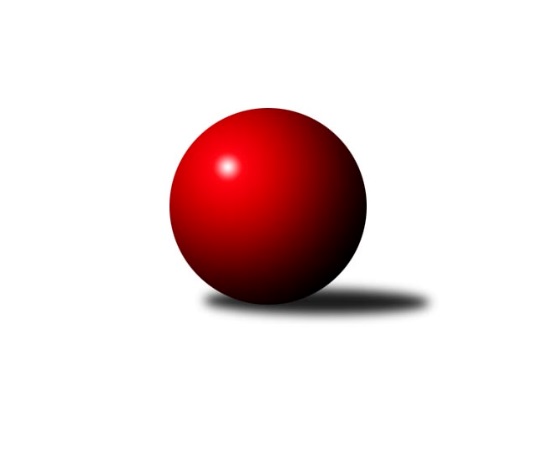 Č.10Ročník 2017/2018	28.4.2024 1. KLM 2017/2018Statistika 10. kolaTabulka družstev:		družstvo	záp	výh	rem	proh	skore	sety	průměr	body	plné	dorážka	chyby	1.	TJ Třebíč	10	8	1	1	54.0 : 26.0 	(134.5 : 105.5)	3384	17	2233	1151	15.7	2.	Klokani CB Dobřany	10	8	0	2	53.0 : 27.0 	(136.0 : 104.0)	3439	16	2248	1191	14.8	3.	SKK Hořice	10	7	0	3	49.0 : 31.0 	(125.0 : 115.0)	3487	14	2283	1205	14.6	4.	KK Zábřeh	10	7	0	3	44.0 : 36.0 	(121.0 : 119.0)	3435	14	2277	1158	14.9	5.	TJ Valašské Meziříčí	10	6	0	4	42.0 : 38.0 	(121.0 : 119.0)	3370	12	2217	1153	18.2	6.	SKK Jičín	10	5	1	4	44.5 : 35.5 	(123.0 : 117.0)	3404	11	2245	1159	18	7.	TJ Sokol Duchcov	10	5	0	5	44.0 : 36.0 	(133.5 : 106.5)	3393	10	2246	1147	18.7	8.	KK Slovan Rosice	10	5	0	5	40.0 : 40.0 	(117.5 : 122.5)	3382	10	2245	1137	16.5	9.	KK Hvězda Trnovany	10	4	0	6	38.5 : 41.5 	(120.0 : 120.0)	3461	8	2287	1174	14.5	10.	HKK Olomouc ˝A˝	10	1	1	8	24.0 : 56.0 	(101.5 : 138.5)	3353	3	2231	1122	20.9	11.	TJ Loko České Velenice	10	1	1	8	22.0 : 58.0 	(104.0 : 136.0)	3387	3	2255	1132	17.9	12.	SKK Svijany  Vrchlabí	10	1	0	9	25.0 : 55.0 	(103.0 : 137.0)	3315	2	2211	1104	28.2Tabulka doma:		družstvo	záp	výh	rem	proh	skore	sety	průměr	body	maximum	minimum	1.	SKK Hořice	6	5	0	1	34.0 : 14.0 	(81.0 : 63.0)	3433	10	3501	3379	2.	KK Zábřeh	7	5	0	2	33.0 : 23.0 	(90.0 : 78.0)	3377	10	3440	3289	3.	TJ Třebíč	5	4	1	0	29.0 : 11.0 	(72.5 : 47.5)	3472	9	3541	3425	4.	Klokani CB Dobřany	4	4	0	0	23.0 : 9.0 	(59.0 : 37.0)	3628	8	3680	3566	5.	KK Slovan Rosice	6	4	0	2	27.0 : 21.0 	(75.0 : 69.0)	3456	8	3510	3409	6.	SKK Jičín	3	3	0	0	18.0 : 6.0 	(39.0 : 33.0)	3476	6	3491	3456	7.	KK Hvězda Trnovany	6	3	0	3	24.5 : 23.5 	(78.5 : 65.5)	3517	6	3661	3392	8.	TJ Sokol Duchcov	4	2	0	2	18.0 : 14.0 	(57.5 : 38.5)	3402	4	3475	3326	9.	TJ Valašské Meziříčí	4	2	0	2	17.0 : 15.0 	(50.0 : 46.0)	3401	4	3537	3246	10.	HKK Olomouc ˝A˝	4	1	1	2	14.0 : 18.0 	(47.0 : 49.0)	3296	3	3330	3239	11.	TJ Loko České Velenice	5	1	0	4	13.0 : 27.0 	(54.0 : 66.0)	3447	2	3624	3280	12.	SKK Svijany  Vrchlabí	6	1	0	5	17.0 : 31.0 	(65.0 : 79.0)	3210	2	3307	3131Tabulka venku:		družstvo	záp	výh	rem	proh	skore	sety	průměr	body	maximum	minimum	1.	TJ Třebíč	5	4	0	1	25.0 : 15.0 	(62.0 : 58.0)	3366	8	3464	3211	2.	Klokani CB Dobřany	6	4	0	2	30.0 : 18.0 	(77.0 : 67.0)	3407	8	3553	3212	3.	TJ Valašské Meziříčí	6	4	0	2	25.0 : 23.0 	(71.0 : 73.0)	3364	8	3497	3260	4.	TJ Sokol Duchcov	6	3	0	3	26.0 : 22.0 	(76.0 : 68.0)	3391	6	3538	3291	5.	SKK Jičín	7	2	1	4	26.5 : 29.5 	(84.0 : 84.0)	3394	5	3483	3289	6.	KK Zábřeh	3	2	0	1	11.0 : 13.0 	(31.0 : 41.0)	3454	4	3481	3422	7.	SKK Hořice	4	2	0	2	15.0 : 17.0 	(44.0 : 52.0)	3501	4	3571	3419	8.	KK Hvězda Trnovany	4	1	0	3	14.0 : 18.0 	(41.5 : 54.5)	3447	2	3562	3379	9.	KK Slovan Rosice	4	1	0	3	13.0 : 19.0 	(42.5 : 53.5)	3363	2	3473	3251	10.	TJ Loko České Velenice	5	0	1	4	9.0 : 31.0 	(50.0 : 70.0)	3375	1	3495	3322	11.	SKK Svijany  Vrchlabí	4	0	0	4	8.0 : 24.0 	(38.0 : 58.0)	3341	0	3452	3242	12.	HKK Olomouc ˝A˝	6	0	0	6	10.0 : 38.0 	(54.5 : 89.5)	3362	0	3432	3232Tabulka podzimní části:		družstvo	záp	výh	rem	proh	skore	sety	průměr	body	doma	venku	1.	TJ Třebíč	10	8	1	1	54.0 : 26.0 	(134.5 : 105.5)	3384	17 	4 	1 	0 	4 	0 	1	2.	Klokani CB Dobřany	10	8	0	2	53.0 : 27.0 	(136.0 : 104.0)	3439	16 	4 	0 	0 	4 	0 	2	3.	SKK Hořice	10	7	0	3	49.0 : 31.0 	(125.0 : 115.0)	3487	14 	5 	0 	1 	2 	0 	2	4.	KK Zábřeh	10	7	0	3	44.0 : 36.0 	(121.0 : 119.0)	3435	14 	5 	0 	2 	2 	0 	1	5.	TJ Valašské Meziříčí	10	6	0	4	42.0 : 38.0 	(121.0 : 119.0)	3370	12 	2 	0 	2 	4 	0 	2	6.	SKK Jičín	10	5	1	4	44.5 : 35.5 	(123.0 : 117.0)	3404	11 	3 	0 	0 	2 	1 	4	7.	TJ Sokol Duchcov	10	5	0	5	44.0 : 36.0 	(133.5 : 106.5)	3393	10 	2 	0 	2 	3 	0 	3	8.	KK Slovan Rosice	10	5	0	5	40.0 : 40.0 	(117.5 : 122.5)	3382	10 	4 	0 	2 	1 	0 	3	9.	KK Hvězda Trnovany	10	4	0	6	38.5 : 41.5 	(120.0 : 120.0)	3461	8 	3 	0 	3 	1 	0 	3	10.	HKK Olomouc ˝A˝	10	1	1	8	24.0 : 56.0 	(101.5 : 138.5)	3353	3 	1 	1 	2 	0 	0 	6	11.	TJ Loko České Velenice	10	1	1	8	22.0 : 58.0 	(104.0 : 136.0)	3387	3 	1 	0 	4 	0 	1 	4	12.	SKK Svijany  Vrchlabí	10	1	0	9	25.0 : 55.0 	(103.0 : 137.0)	3315	2 	1 	0 	5 	0 	0 	4Tabulka jarní části:		družstvo	záp	výh	rem	proh	skore	sety	průměr	body	doma	venku	1.	KK Hvězda Trnovany	1	1	0	0	6.0 : 2.0 	(13.0 : 11.0)	3379	2 	0 	0 	0 	1 	0 	0 	2.	TJ Loko České Velenice	1	0	1	0	4.0 : 4.0 	(12.0 : 12.0)	3331	1 	0 	0 	0 	0 	1 	0 	3.	HKK Olomouc ˝A˝	1	0	1	0	4.0 : 4.0 	(12.0 : 12.0)	3330	1 	0 	1 	0 	0 	0 	0 	4.	SKK Hořice	0	0	0	0	0.0 : 0.0 	(0.0 : 0.0)	0	0 	0 	0 	0 	0 	0 	0 	5.	Klokani CB Dobřany	0	0	0	0	0.0 : 0.0 	(0.0 : 0.0)	0	0 	0 	0 	0 	0 	0 	0 	6.	SKK Svijany  Vrchlabí	0	0	0	0	0.0 : 0.0 	(0.0 : 0.0)	0	0 	0 	0 	0 	0 	0 	0 	7.	SKK Jičín	0	0	0	0	0.0 : 0.0 	(0.0 : 0.0)	0	0 	0 	0 	0 	0 	0 	0 	8.	TJ Třebíč	0	0	0	0	0.0 : 0.0 	(0.0 : 0.0)	0	0 	0 	0 	0 	0 	0 	0 	9.	KK Zábřeh	0	0	0	0	0.0 : 0.0 	(0.0 : 0.0)	0	0 	0 	0 	0 	0 	0 	0 	10.	TJ Valašské Meziříčí	0	0	0	0	0.0 : 0.0 	(0.0 : 0.0)	0	0 	0 	0 	0 	0 	0 	0 	11.	KK Slovan Rosice	0	0	0	0	0.0 : 0.0 	(0.0 : 0.0)	0	0 	0 	0 	0 	0 	0 	0 	12.	TJ Sokol Duchcov	1	0	0	1	2.0 : 6.0 	(11.0 : 13.0)	3326	0 	0 	0 	1 	0 	0 	0 Zisk bodů pro družstvo:		jméno hráče	družstvo	body	zápasy	v %	dílčí body	sety	v %	1.	Vlastimil Zeman ml. ml.	Klokani CB Dobřany 	10	/	10	(100%)	31	/	40	(78%)	2.	Martin Sitta 	KK Zábřeh 	9	/	10	(90%)	30	/	40	(75%)	3.	Vojtěch Tulka 	SKK Hořice 	9	/	10	(90%)	28.5	/	40	(71%)	4.	Kamil Nestrojil 	TJ Třebíč 	9	/	10	(90%)	28	/	40	(70%)	5.	Tomáš Štraicher 	TJ Sokol Duchcov 	9	/	10	(90%)	27.5	/	40	(69%)	6.	Robert Pevný 	TJ Třebíč 	8	/	10	(80%)	28.5	/	40	(71%)	7.	Tomáš Cabák 	TJ Valašské Meziříčí 	8	/	10	(80%)	25.5	/	40	(64%)	8.	Jiří Zemánek 	KK Hvězda Trnovany 	8	/	10	(80%)	25	/	40	(63%)	9.	Pavel Louda 	SKK Jičín 	7	/	9	(78%)	21.5	/	36	(60%)	10.	Dominik Ruml 	SKK Hořice 	7	/	9	(78%)	21	/	36	(58%)	11.	Jiří Vejvara 	SKK Svijany  Vrchlabí 	7	/	10	(70%)	26.5	/	40	(66%)	12.	Lukáš Vik 	SKK Jičín 	7	/	10	(70%)	26	/	40	(65%)	13.	Michal Albrecht 	HKK Olomouc ˝A˝ 	7	/	10	(70%)	25	/	40	(63%)	14.	Petr Dobeš ml.	TJ Třebíč 	7	/	10	(70%)	24	/	40	(60%)	15.	Jaromír Šklíba 	SKK Hořice 	7	/	10	(70%)	19.5	/	40	(49%)	16.	Miroslav Šnejdar ml.	KK Hvězda Trnovany 	6.5	/	10	(65%)	24	/	40	(60%)	17.	Michael Klaus 	TJ Sokol Duchcov 	6	/	7	(86%)	21	/	28	(75%)	18.	Jiří Drábek 	SKK Jičín 	6	/	7	(86%)	17	/	28	(61%)	19.	Jiří Axman ml. ml.	KK Slovan Rosice 	6	/	9	(67%)	22.5	/	36	(63%)	20.	Jakub Dařílek 	TJ Sokol Duchcov 	6	/	9	(67%)	21	/	36	(58%)	21.	Michal Koubek 	KK Hvězda Trnovany 	6	/	9	(67%)	19.5	/	36	(54%)	22.	Daniel Balcar 	SKK Svijany  Vrchlabí 	6	/	9	(67%)	19	/	36	(53%)	23.	Tomáš Dražil 	KK Zábřeh 	6	/	10	(60%)	25	/	40	(63%)	24.	Radim Metelka 	TJ Valašské Meziříčí 	6	/	10	(60%)	22	/	40	(55%)	25.	Josef Sitta 	KK Zábřeh 	6	/	10	(60%)	21.5	/	40	(54%)	26.	Vladimír Výrek 	TJ Valašské Meziříčí 	6	/	10	(60%)	21	/	40	(53%)	27.	Ivo Fabík 	KK Slovan Rosice 	6	/	10	(60%)	21	/	40	(53%)	28.	Lukáš Doubrava 	Klokani CB Dobřany 	6	/	10	(60%)	20.5	/	40	(51%)	29.	Jiří Zemek 	KK Slovan Rosice 	5	/	5	(100%)	15	/	20	(75%)	30.	Zdeněk Ransdorf 	TJ Sokol Duchcov 	5	/	7	(71%)	21	/	28	(75%)	31.	Jiří Baloun 	Klokani CB Dobřany 	5	/	8	(63%)	21	/	32	(66%)	32.	Josef Vejvara 	SKK Jičín 	5	/	8	(63%)	18	/	32	(56%)	33.	Josef Fišer ml.	Klokani CB Dobřany 	5	/	8	(63%)	17	/	32	(53%)	34.	Miloš Civín 	TJ Sokol Duchcov 	5	/	9	(56%)	20.5	/	36	(57%)	35.	Martin Hažva 	SKK Hořice 	5	/	9	(56%)	17	/	36	(47%)	36.	Václav Rypel 	TJ Třebíč 	5	/	9	(56%)	16.5	/	36	(46%)	37.	Martin Pejčoch 	Klokani CB Dobřany 	5	/	10	(50%)	22.5	/	40	(56%)	38.	Michal Juroška 	TJ Valašské Meziříčí 	5	/	10	(50%)	20.5	/	40	(51%)	39.	Zdeněk Dvořák ml. 	TJ Loko České Velenice 	5	/	10	(50%)	19.5	/	40	(49%)	40.	Josef Šálek 	KK Hvězda Trnovany 	5	/	10	(50%)	18	/	40	(45%)	41.	Zdeněk Švub 	KK Zábřeh 	5	/	10	(50%)	15	/	40	(38%)	42.	Jiří Mikoláš 	TJ Třebíč 	4	/	6	(67%)	11	/	24	(46%)	43.	Jan Vařák 	KK Slovan Rosice 	4	/	7	(57%)	12	/	28	(43%)	44.	Pavel Maršík 	SKK Svijany  Vrchlabí 	4	/	7	(57%)	10.5	/	28	(38%)	45.	Jiří Němec 	HKK Olomouc ˝A˝ 	4	/	8	(50%)	16.5	/	32	(52%)	46.	Milan Stránský 	KK Hvězda Trnovany 	4	/	9	(44%)	17.5	/	36	(49%)	47.	Dalibor Matyáš 	KK Slovan Rosice 	4	/	9	(44%)	16.5	/	36	(46%)	48.	Martin Rédr 	HKK Olomouc ˝A˝ 	3	/	6	(50%)	11	/	24	(46%)	49.	Mojmír Novotný 	TJ Třebíč 	3	/	7	(43%)	16.5	/	28	(59%)	50.	Zdeněk Říha 	Klokani CB Dobřany 	3	/	7	(43%)	12	/	28	(43%)	51.	Vlastimil Zeman st. 	Klokani CB Dobřany 	3	/	7	(43%)	12	/	28	(43%)	52.	Jiří Baier 	SKK Hořice 	3	/	7	(43%)	10.5	/	28	(38%)	53.	Adam Palko 	KK Slovan Rosice 	3	/	8	(38%)	14	/	32	(44%)	54.	Zdeněk Zahrádka 	TJ Sokol Duchcov 	3	/	8	(38%)	13.5	/	32	(42%)	55.	Ladislav Chmel 	TJ Loko České Velenice 	3	/	8	(38%)	12	/	32	(38%)	56.	Kamil Bartoš 	HKK Olomouc ˝A˝ 	3	/	9	(33%)	12.5	/	36	(35%)	57.	Bronislav Černuška 	TJ Loko České Velenice 	3	/	10	(30%)	23.5	/	40	(59%)	58.	Jaroslav Soukup 	SKK Jičín 	3	/	10	(30%)	17	/	40	(43%)	59.	Dalibor Jandík 	TJ Valašské Meziříčí 	3	/	10	(30%)	15	/	40	(38%)	60.	Pavel Nežádal 	SKK Hořice 	2	/	5	(40%)	11	/	20	(55%)	61.	Ladislav Erben 	SKK Svijany  Vrchlabí 	2	/	6	(33%)	9	/	24	(38%)	62.	Dalibor Lang 	TJ Třebíč 	2	/	6	(33%)	8	/	24	(33%)	63.	Jan Ringel 	SKK Jičín 	2	/	7	(29%)	11.5	/	28	(41%)	64.	Milan Sekanina 	HKK Olomouc ˝A˝ 	2	/	7	(29%)	11.5	/	28	(41%)	65.	Matouš Krajzinger 	HKK Olomouc ˝A˝ 	2	/	7	(29%)	11	/	28	(39%)	66.	Miroslav Dvořák 	TJ Loko České Velenice 	2	/	8	(25%)	11.5	/	32	(36%)	67.	Ondřej Touš 	TJ Loko České Velenice 	2	/	9	(22%)	14.5	/	36	(40%)	68.	Daniel Šefr 	TJ Valašské Meziříčí 	2	/	10	(20%)	17	/	40	(43%)	69.	Michal Rolf 	SKK Svijany  Vrchlabí 	2	/	10	(20%)	17	/	40	(43%)	70.	Jiří Flídr 	KK Zábřeh 	2	/	10	(20%)	15.5	/	40	(39%)	71.	Zbyněk Dvořák 	TJ Loko České Velenice 	2	/	10	(20%)	15	/	40	(38%)	72.	Jiří Axman st.	KK Slovan Rosice 	2	/	10	(20%)	14.5	/	40	(36%)	73.	Marek Ollinger 	KK Zábřeh 	2	/	10	(20%)	14	/	40	(35%)	74.	Jaroslav Soukup ml. 	SKK Jičín 	1.5	/	7	(21%)	10	/	28	(36%)	75.	Pavel Nezadal 	SKK Hořice 	1	/	2	(50%)	4	/	8	(50%)	76.	Tomáš Maroušek 	TJ Loko České Velenice 	1	/	5	(20%)	8	/	20	(40%)	77.	Roman Pek 	SKK Svijany  Vrchlabí 	1	/	5	(20%)	7.5	/	20	(38%)	78.	Pavel Jedlička 	KK Hvězda Trnovany 	1	/	6	(17%)	9	/	24	(38%)	79.	Martin Maršík 	SKK Svijany  Vrchlabí 	1	/	6	(17%)	8.5	/	24	(35%)	80.	Radek Kroupa 	SKK Hořice 	1	/	8	(13%)	13.5	/	32	(42%)	81.	Jaromír Hendrych ml. 	HKK Olomouc ˝A˝ 	1	/	8	(13%)	12	/	32	(38%)	82.	Milan Ringel 	SKK Svijany  Vrchlabí 	0	/	1	(0%)	1	/	4	(25%)	83.	František Kopecký 	TJ Sokol Duchcov 	0	/	1	(0%)	1	/	4	(25%)	84.	Lukáš Toman 	TJ Třebíč 	0	/	1	(0%)	0	/	4	(0%)	85.	Tomáš Limberský 	SKK Svijany  Vrchlabí 	0	/	2	(0%)	1	/	8	(13%)	86.	Petr Fabián 	KK Hvězda Trnovany 	0	/	3	(0%)	3	/	12	(25%)	87.	Dalibor Dařílek 	TJ Sokol Duchcov 	0	/	4	(0%)	3	/	16	(19%)	88.	Josef Pecha 	TJ Sokol Duchcov 	0	/	5	(0%)	5	/	20	(25%)Průměry na kuželnách:		kuželna	průměr	plné	dorážka	chyby	výkon na hráče	1.	CB Dobřany, 1-4	3566	2339	1227	15.4	(594.4)	2.	TJ Lokomotiva Ústí nad Labem, 1-4	3497	2293	1203	16.1	(582.9)	3.	České Velenice, 1-4	3468	2291	1177	15.6	(578.1)	4.	KK Slovan Rosice, 1-4	3445	2274	1170	18.6	(574.2)	5.	TJ Třebíč, 1-4	3440	2273	1166	16.1	(573.4)	6.	SKK Jičín, 1-4	3432	2277	1155	19.5	(572.1)	7.	TJ Valašské Meziříčí, 1-4	3398	2233	1164	18.0	(566.4)	8.	SKK Hořice, 1-4	3393	2246	1147	16.5	(565.6)	9.	KK Zábřeh, 1-4	3362	2216	1146	16.1	(560.5)	10.	Duchcov, 1-4	3354	2209	1145	18.9	(559.1)	11.	HKK Olomouc, 1-8	3319	2189	1130	20.1	(553.3)	12.	Vrchlabí, 1-4	3245	2169	1076	23.0	(540.9)Nejlepší výkony na kuželnách:CB Dobřany, 1-4Klokani CB Dobřany	3680	2. kolo	Vlastimil Zeman ml. ml.	Klokani CB Dobřany	651	8. koloKlokani CB Dobřany	3635	6. kolo	Josef Fišer ml.	Klokani CB Dobřany	645	2. koloKlokani CB Dobřany	3629	8. kolo	Vlastimil Zeman ml. ml.	Klokani CB Dobřany	640	6. koloSKK Hořice	3571	6. kolo	Jaromír Šklíba 	SKK Hořice	637	6. koloKlokani CB Dobřany	3566	4. kolo	Zdeněk Říha 	Klokani CB Dobřany	637	2. koloKK Hvězda Trnovany	3562	8. kolo	Vlastimil Zeman ml. ml.	Klokani CB Dobřany	635	4. koloSKK Jičín	3463	4. kolo	Jiří Drábek 	SKK Jičín	634	4. koloHKK Olomouc ˝A˝	3427	2. kolo	Martin Pejčoch 	Klokani CB Dobřany	632	2. kolo		. kolo	Jiří Baloun 	Klokani CB Dobřany	632	4. kolo		. kolo	Jiří Baloun 	Klokani CB Dobřany	630	6. koloTJ Lokomotiva Ústí nad Labem, 1-4KK Hvězda Trnovany	3661	7. kolo	Michal Koubek 	KK Hvězda Trnovany	633	7. koloKK Hvězda Trnovany	3558	4. kolo	Miroslav Šnejdar ml.	KK Hvězda Trnovany	633	7. koloSKK Hořice	3540	2. kolo	Josef Šálek 	KK Hvězda Trnovany	622	7. koloKK Hvězda Trnovany	3534	9. kolo	Miroslav Šnejdar ml.	KK Hvězda Trnovany	620	4. koloKK Hvězda Trnovany	3521	2. kolo	Martin Sitta 	KK Zábřeh	620	5. koloTJ Loko České Velenice	3495	7. kolo	Miroslav Šnejdar ml.	KK Hvězda Trnovany	617	9. koloSKK Jičín	3483	10. kolo	Jiří Vejvara 	SKK Svijany  Vrchlabí	615	4. koloKK Zábřeh	3460	5. kolo	Jiří Drábek 	SKK Jičín	613	10. koloSKK Svijany  Vrchlabí	3452	4. kolo	Bronislav Černuška 	TJ Loko České Velenice	612	7. koloKK Hvězda Trnovany	3438	5. kolo	Tomáš Dražil 	KK Zábřeh	612	5. koloČeské Velenice, 1-4TJ Loko České Velenice	3624	8. kolo	Bronislav Černuška 	TJ Loko České Velenice	642	8. koloTJ Sokol Duchcov	3538	4. kolo	Zbyněk Dvořák 	TJ Loko České Velenice	623	8. koloKlokani CB Dobřany	3523	10. kolo	Zdeněk Dvořák ml. 	TJ Loko České Velenice	613	10. koloTJ Valašské Meziříčí	3497	2. kolo	Michael Klaus 	TJ Sokol Duchcov	612	4. koloTJ Loko České Velenice	3482	2. kolo	Zdeněk Dvořák ml. 	TJ Loko České Velenice	612	2. koloKK Slovan Rosice	3473	6. kolo	Radim Metelka 	TJ Valašské Meziříčí	612	2. koloTJ Loko České Velenice	3456	10. kolo	Zdeněk Ransdorf 	TJ Sokol Duchcov	610	4. koloKK Zábřeh	3422	8. kolo	Michal Juroška 	TJ Valašské Meziříčí	607	2. koloTJ Loko České Velenice	3393	6. kolo	Jan Vařák 	KK Slovan Rosice	607	6. koloTJ Loko České Velenice	3280	4. kolo	Tomáš Cabák 	TJ Valašské Meziříčí	606	2. koloKK Slovan Rosice, 1-4Klokani CB Dobřany	3553	7. kolo	Jiří Zemek 	KK Slovan Rosice	638	5. koloKK Slovan Rosice	3510	10. kolo	Vlastimil Zeman ml. ml.	Klokani CB Dobřany	625	7. koloKK Slovan Rosice	3478	7. kolo	Jakub Dařílek 	TJ Sokol Duchcov	620	10. koloKK Slovan Rosice	3459	3. kolo	Ivo Fabík 	KK Slovan Rosice	614	7. koloKK Slovan Rosice	3445	5. kolo	Jiří Zemek 	KK Slovan Rosice	605	10. koloTJ Třebíč	3440	5. kolo	Lukáš Doubrava 	Klokani CB Dobřany	603	7. koloKK Slovan Rosice	3437	2. kolo	Jiří Axman ml. ml.	KK Slovan Rosice	602	10. koloTJ Valašské Meziříčí	3426	9. kolo	Petr Dobeš ml.	TJ Třebíč	602	5. koloKK Hvězda Trnovany	3422	3. kolo	Adam Palko 	KK Slovan Rosice	602	3. koloKK Slovan Rosice	3409	9. kolo	Jiří Axman ml. ml.	KK Slovan Rosice	601	7. koloTJ Třebíč, 1-4TJ Třebíč	3541	6. kolo	Kamil Nestrojil 	TJ Třebíč	621	10. koloTJ Třebíč	3483	10. kolo	Petr Dobeš ml.	TJ Třebíč	621	9. koloSKK Jičín	3473	2. kolo	Kamil Nestrojil 	TJ Třebíč	613	6. koloTJ Třebíč	3461	4. kolo	Jiří Němec 	HKK Olomouc ˝A˝	613	10. koloTJ Třebíč	3449	2. kolo	Kamil Nestrojil 	TJ Třebíč	612	4. koloKK Hvězda Trnovany	3426	6. kolo	Robert Pevný 	TJ Třebíč	607	2. koloTJ Třebíč	3425	9. kolo	Milan Stránský 	KK Hvězda Trnovany	603	6. koloSKK Hořice	3419	4. kolo	Jiří Baier 	SKK Hořice	601	4. koloHKK Olomouc ˝A˝	3369	10. kolo	Petr Dobeš ml.	TJ Třebíč	596	2. koloTJ Loko České Velenice	3355	9. kolo	Mojmír Novotný 	TJ Třebíč	596	6. koloSKK Jičín, 1-4SKK Jičín	3491	5. kolo	Jiří Drábek 	SKK Jičín	621	5. koloSKK Jičín	3481	3. kolo	Jiří Drábek 	SKK Jičín	608	8. koloSKK Jičín	3456	8. kolo	Jaroslav Soukup 	SKK Jičín	603	5. koloTJ Sokol Duchcov	3423	8. kolo	Josef Vejvara 	SKK Jičín	603	3. koloTJ Loko České Velenice	3373	3. kolo	Lukáš Vik 	SKK Jičín	599	8. koloHKK Olomouc ˝A˝	3370	5. kolo	Tomáš Štraicher 	TJ Sokol Duchcov	596	8. kolo		. kolo	Michael Klaus 	TJ Sokol Duchcov	592	8. kolo		. kolo	Josef Vejvara 	SKK Jičín	590	8. kolo		. kolo	Jiří Němec 	HKK Olomouc ˝A˝	590	5. kolo		. kolo	Jan Ringel 	SKK Jičín	590	3. koloTJ Valašské Meziříčí, 1-4TJ Valašské Meziříčí	3537	6. kolo	Radim Metelka 	TJ Valašské Meziříčí	633	6. koloSKK Hořice	3473	8. kolo	Vladimír Výrek 	TJ Valašské Meziříčí	632	8. koloTJ Valašské Meziříčí	3426	3. kolo	Vlastimil Zeman ml. ml.	Klokani CB Dobřany	616	3. koloKlokani CB Dobřany	3398	3. kolo	Jaromír Šklíba 	SKK Hořice	614	8. koloTJ Valašské Meziříčí	3396	8. kolo	Dominik Ruml 	SKK Hořice	613	8. koloSKK Jičín	3372	6. kolo	Tomáš Cabák 	TJ Valašské Meziříčí	610	8. koloTJ Třebíč	3339	1. kolo	Radek Kroupa 	SKK Hořice	607	8. koloTJ Valašské Meziříčí	3246	1. kolo	Michal Juroška 	TJ Valašské Meziříčí	604	3. kolo		. kolo	Kamil Nestrojil 	TJ Třebíč	600	1. kolo		. kolo	Daniel Šefr 	TJ Valašské Meziříčí	597	3. koloSKK Hořice, 1-4SKK Hořice	3501	7. kolo	Lukáš Vik 	SKK Jičín	619	9. koloKK Zábřeh	3481	3. kolo	Radek Kroupa 	SKK Hořice	610	7. koloSKK Hořice	3462	9. kolo	Dominik Ruml 	SKK Hořice	609	9. koloSKK Hořice	3451	5. kolo	Martin Sitta 	KK Zábřeh	609	3. koloSKK Hořice	3413	3. kolo	Jaromír Šklíba 	SKK Hořice	605	9. koloSKK Hořice	3390	10. kolo	Tomáš Dražil 	KK Zábřeh	599	3. koloSKK Jičín	3384	9. kolo	Jaromír Šklíba 	SKK Hořice	598	3. koloSKK Hořice	3379	1. kolo	Ondřej Touš 	TJ Loko České Velenice	598	5. koloKK Slovan Rosice	3355	1. kolo	Vojtěch Tulka 	SKK Hořice	597	10. koloHKK Olomouc ˝A˝	3344	7. kolo	Jiří Baier 	SKK Hořice	591	5. koloKK Zábřeh, 1-4TJ Třebíč	3464	7. kolo	Jiří Vejvara 	SKK Svijany  Vrchlabí	628	6. koloKlokani CB Dobřany	3450	9. kolo	Martin Sitta 	KK Zábřeh	621	2. koloKK Zábřeh	3440	2. kolo	Martin Sitta 	KK Zábřeh	618	7. koloKK Zábřeh	3424	4. kolo	Vlastimil Zeman ml. ml.	Klokani CB Dobřany	616	9. koloKK Zábřeh	3396	6. kolo	Josef Sitta 	KK Zábřeh	608	10. koloKK Zábřeh	3395	10. kolo	Jiří Flídr 	KK Zábřeh	602	2. koloKK Zábřeh	3395	7. kolo	Kamil Nestrojil 	TJ Třebíč	602	7. koloKK Slovan Rosice	3373	4. kolo	Martin Pejčoch 	Klokani CB Dobřany	601	9. koloKK Zábřeh	3303	1. kolo	Josef Sitta 	KK Zábřeh	600	7. koloSKK Svijany  Vrchlabí	3293	6. kolo	Tomáš Dražil 	KK Zábřeh	596	9. koloDuchcov, 1-4TJ Sokol Duchcov	3475	5. kolo	Miroslav Šnejdar ml.	KK Hvězda Trnovany	626	1. koloTJ Sokol Duchcov	3431	7. kolo	Zdeněk Ransdorf 	TJ Sokol Duchcov	622	3. koloKK Hvězda Trnovany	3379	1. kolo	Tomáš Štraicher 	TJ Sokol Duchcov	622	3. koloTJ Třebíč	3377	3. kolo	Michael Klaus 	TJ Sokol Duchcov	615	5. koloTJ Sokol Duchcov	3376	3. kolo	Zdeněk Ransdorf 	TJ Sokol Duchcov	611	5. koloTJ Sokol Duchcov	3326	1. kolo	Tomáš Štraicher 	TJ Sokol Duchcov	611	7. koloTJ Valašské Meziříčí	3260	7. kolo	Miloš Civín 	TJ Sokol Duchcov	609	7. koloKlokani CB Dobřany	3212	5. kolo	Petr Dobeš ml.	TJ Třebíč	605	3. kolo		. kolo	Jakub Dařílek 	TJ Sokol Duchcov	596	1. kolo		. kolo	Václav Rypel 	TJ Třebíč	588	3. koloHKK Olomouc, 1-8TJ Valašské Meziříčí	3412	4. kolo	Michal Albrecht 	HKK Olomouc ˝A˝	608	6. koloTJ Sokol Duchcov	3378	6. kolo	Michael Klaus 	TJ Sokol Duchcov	599	6. koloTJ Loko České Velenice	3331	1. kolo	Zdeněk Dvořák ml. 	TJ Loko České Velenice	597	1. koloHKK Olomouc ˝A˝	3330	1. kolo	Bronislav Černuška 	TJ Loko České Velenice	596	1. koloHKK Olomouc ˝A˝	3310	6. kolo	Radim Metelka 	TJ Valašské Meziříčí	596	4. koloHKK Olomouc ˝A˝	3306	8. kolo	Vladimír Výrek 	TJ Valašské Meziříčí	596	4. koloKK Slovan Rosice	3251	8. kolo	Michal Albrecht 	HKK Olomouc ˝A˝	591	8. koloHKK Olomouc ˝A˝	3239	4. kolo	Tomáš Štraicher 	TJ Sokol Duchcov	584	6. kolo		. kolo	Jiří Axman ml. ml.	KK Slovan Rosice	579	8. kolo		. kolo	Michal Juroška 	TJ Valašské Meziříčí	576	4. koloVrchlabí, 1-4TJ Sokol Duchcov	3331	9. kolo	Radim Metelka 	TJ Valašské Meziříčí	595	5. koloTJ Valašské Meziříčí	3317	5. kolo	Michael Klaus 	TJ Sokol Duchcov	587	9. koloKlokani CB Dobřany	3308	1. kolo	Jakub Dařílek 	TJ Sokol Duchcov	583	9. koloSKK Svijany  Vrchlabí	3307	5. kolo	Ladislav Erben 	SKK Svijany  Vrchlabí	580	5. koloSKK Jičín	3289	7. kolo	Michal Rolf 	SKK Svijany  Vrchlabí	579	1. koloSKK Svijany  Vrchlabí	3287	3. kolo	Pavel Maršík 	SKK Svijany  Vrchlabí	577	3. koloHKK Olomouc ˝A˝	3232	3. kolo	Tomáš Cabák 	TJ Valašské Meziříčí	573	5. koloSKK Svijany  Vrchlabí	3224	1. kolo	Jiří Vejvara 	SKK Svijany  Vrchlabí	572	5. koloTJ Třebíč	3211	8. kolo	Jiří Vejvara 	SKK Svijany  Vrchlabí	571	3. koloSKK Svijany  Vrchlabí	3174	8. kolo	Lukáš Vik 	SKK Jičín	569	7. koloČetnost výsledků:	7.0 : 1.0	7x	6.0 : 2.0	21x	5.0 : 3.0	7x	4.0 : 4.0	2x	3.0 : 5.0	10x	2.0 : 6.0	9x	1.0 : 7.0	1x	0.5 : 7.5	1x	0.0 : 8.0	2x